Name of journal: World Journal of GastroenterologyESPS Manuscript NO: 27054Manuscript Type: MINIREVIEWSSessile serrated adenoma/polyps: Where are we at in 2016?Singh R et al. SSA/P: Where are we at in 2016?Rajvinder Singh, Leonardo Zorrón, Cheng Tao Pu, Doreen Koay, Alastair Burt Rajvinder Singh, Gastroenterology Department, Lyell McEwin and Modbury Hospital, University of Adelaide, SA 5000, AustraliaLeonardo Zorrón Cheng Tao Pu, Gastrointestinal Endoscopy Division, Department of Gastroenterology, Hospital das Clínicas da Faculdade de Medicina da Universidade de São Paulo, São Paulo 05403-000, Brazil Leonardo Zorrón Cheng Tao Pu, Gastroenterology Department, Lyell McEwin and Modbury Hospital, University of Adelaide, SA 5000, AustraliaDoreen Koay, Gastroenterology Department, Lyell McEwin and Modbury Hospital, University of Adelaide, SA 5000, AustraliaAlastair Burt, Executive Dean, Faculty of Health Sciences, University of Adelaide, SA 5000, AustraliaAuthor contributions: Singh R, Koay D and Zorrón Cheng Tao Pu L contributed to this paper with conception and design of the study, literature review and analysis and drafting; all authors contributed with critical revision and editing, and final approval of the final version.Conflict-of-interest statement: No potential conflicts of interest. No financial support.Open-Access: This article is an open-access article which was selected by an in-house editor and fully peer-reviewed by external reviewers. It is distributed in accordance with the Creative Commons Attribution Non Commercial (CC BY-NC 4.0) license, which permits others to distribute, remix, adapt, build upon this work non-commercially, and license their derivative works on different terms, provided the original work is properly cited and the use is non-commercial. See: http://creativecommons.org/licenses/by-nc/4.0/Manuscript source: Invited manuscriptCorrespondence to: Rajvinder Singh, MBBS, MPhil, FRACP, AM, FRCP, Chair of the AGEA, Director of Gastroenterology, Clinical Associate Professor, The Lyell McEwin and the Modbury Hospitals, NALHN School of Medicine, The University of Adelaide, Haydown Road Elizabeth Vale, SA 5112, Australia. rajvinder.singh@sa.gov.auTelephone: +61-8-81829909   Fax: +61-8-81829837Received: May 8, 2016Peer-review started: May 8, 2016First decision: June 20, 2016Revised: July 9, 2016Accepted: July 31, 2016  Article in press:Published online:AbstractIt is currently known that colorectal cancers (CRC) arise from 3 different pathways: the adenoma to carcinoma chromosomal instability pathway (50%-70%); the mutator “Lynch syndrome” route (3%-5%); and the serrated pathway (30%-35%). The World Health Organization (WHO) has classified serrated polyps into three types of lesions: Hyperplastic Polyps (HP), Sessile Serrated Adenomas/Polyps (SSA/P) and Traditional Serrated Adenomas (TSA), the latter two strongly associated with development of CRCs. HPs do not cause cancer and TSAs are rare. SSA/P appear to be the responsible precursor lesion for the development of cancers through the serrated pathway. Both HPs and SSA/Ps appear morphologically similar. SSA/P are difficult to detect. The margins are normally inconspicuous. En bloc resection of these polyps can hence be troublesome. A careful examination of borders, submucosal injection of a dye solution (for larger lesions) and resection of a rim of normal tissue around the lesion may ensure total eradication of these lesions.Key words: Colonoscopy; Sessile Serrated adenoma/polyp; Serrated lesion; Colorectal polyps; Colorectal cancer; Polypectomy; Image enhancing endoscopy; Narrow Band Imaging, Endocytoscopy© The Author(s) 2016. Published by Baishideng Publishing Group Inc. All rights reserved.Core tip: Colorectal cancers (CRC) arise from 3 pathways: adenoma to carcinoma; “Lynch syndrome”; and serrated. There are 3 types of serrated lesions namely: Hyperplastic Polyps, Sessile Serrated Adenomas/Polyps and Traditional Serrated Adenomas, the latter two are associated with CRC. A careful examination of borders, submucosal injection with dye and ensuring that a rim of normal tissue is removed is paramount.Singh R, Zorrón Cheng Tao Pu L, Koay D, Burt A. Sessile serrated adenoma/polyps: Where are we at in 2016? World J Gastroenterol 2016; In pressINTRODUCTIONColorectal cancer (CRC) is a major health concern, especially in western countries. According to the American Cancer Society’s estimates, CRC accounts for almost 50000 deaths in the United States with almost 130000 new cases diagnosed in 2016. It is the third commonest type of cancer. Effective screening programs for identification of malignant and premalignant colorectal lesions are thus of utmost importance. In the last few decades the adenoma to adenocarcinoma pathway has been well recognized. For some time it was believed to be the only pathway apart from the “Lynch syndrome” route that results in the development of CRC. The effort to detect and eradicate adenoma have been the main goal in preventive colorectal programs, leading to improved outcomes. Zauber et al[1] showed that colonoscopic removal of adenomatous polyps led to a 53% reduction in mortality from CRC during the first 10 years after polypectomy. It is currently believed that CRC arises from 3 different pathways: the adenoma to carcinoma pathway which accounts for about 50%-70% of cancers; through the mutator ‘Lynch syndrome’ route (3%-5%); and more recently the serrated pathway (30%-35%). The latter have become increasingly recognized as a separate route which could lead to the development of CRC[2]. This triplet division is based on the combined clinical-molecular characteristics of the lesions. A deeper understanding of the molecular pathways in CRC have been described by Jass in 2007[3] and updated by Phipps et al[4] in 2015. They described 5 molecular subtypes and associated genetic distortions to describe each one. Subtypes 1, 2 and 3 are related to the serrated pathway. Subtypes 1 and 2 are either MicroSatellite Instable (MSI)-high or MicroSatellite Stable (MSS)/MSI-low cancers which have the CpG Island Methylator Phenotype (CIMP) and BRAF-mutation but are KRAS negative. The third subtype represents an alternative pathway which originates in KRAS mutation with no CIMP, BRAF or MSI association. Subtypes 2 and 3 have a higher association with mortality[4]. Subtype 4 reflects CRC arising from the traditional adenoma-carcinoma sequence, and are MSS/MSI-low, CIMP, BRAF and KRAS negative. Subtype 5 indicates Lynch Syndrome and is associated with high prevalence of a family history of CRC. They are MSI-high but CIMP, BRAF and KRAS negative. The serrated pathway is much less well understood. Systematic resection of premalignant serrated lesions could further improve the outcomes of CRC screening programs. One of the main problems with this protocol is the difficulty in identifying these lesions. Unlike adenomas, not all serrated lesions are linked to colorectal cancer. According to the World Health Organization (WHO), there are three types of serrated lesions: Hyperplastic Polyps (HP), Sessile Serrated Adenomas/Polyps (SSA/P) and Traditional Serrated Adenomas (TSA). TSA is usually easy to identify due to its protuberant pine cone-shape. While SSA/P is also associated with cancer, HP is not and their discrimination is troublesome as they look morphologically similar at colonoscopy, even with Image Enhancing Endoscopy (IEE) techniques. Despite the adoption of numerous different classifications, the ability to predict HP from SSA/P has unfortunately been overlooked[5,6]. More recently, a newly proposed approach  known as Workgroup Serrated polypS and Polyposis WASP classification has allowed the distinction between HP and  SSA/P with reasonable accuracy[7]. It consists of cloud-like surface, indistinctive borders, irregular margins and open pit patterns, features described as being associated with SSA/P in another previous study[8]. The need to adequately identify SSA/P from HP arises from evidence supporting SSA/P as the major malignant source amongst serrated lesions[2,9,10,11,12].  IMAGE ENHANCED ENDOSCOPYDetecting and characterizing colorectal lesions by image enhanced endoscopy (IEE) has been reported in several articles[13-17] and has been found to have 92.7% sensitivity and 87.3% specificity in differentiating adenomas/adenocarcinomas from “non-neoplastic” lesions[18]. Differentiating serrated lesions, specifically SSA/P from HP is more challenging. The incidence of serrated lesions in the overall population is 5%-8% (contrasting with 30%-40% for adenomas), and they are more difficult to see due to their colour and shape[8,19,20]. Their rarity and discreet morphology could be why there is a longer learning curve compared to that for adenomas[21-24].The evaluation of dysplasia within the SSA/Ps could also be of value. It has been described by Chino et al[25] 2016 that the evaluation of crypts and submucosal vessels with NBI (Narrow Band Imaging) and magnification might be useful in evaluating dysplasia in SSA/P, which leads to poorer outcomes. Although there is certainly enthusiasm for IEE techniques, histopathology remains the gold standard for evaluating colorectal lesions. Nonetheless, improving technology that could be used by the endoscopist in real time would definitely be beneficial for serrated lesions as it has been for adenomas[26]. This technology will need to provide immediate feedback and accurately predict the final histopathology (Figure1).SSA/P AND HP DIFFERENTIATIONA conceptual way to define each serrated lesion is based on differences in the proliferation zones within the serrated crypts in each group[27]. In HP, the expanded proliferation zone is located at the base of the crypts and cells mature towards the surface symmetrically. In SSA/P, the proliferation zone is to the side of the crypts instead of the base, resulting in maturation of epithelial cells laterally, towards the surface and the base, leading to crypt base dilatation (pattern II-open). Within SSA/P, the presence of dysplasia is usually evident and must be accompanied by SSA/P component adjacent to it once its histopathology is similar to adenomas. Unfortunately, this theoretical classification may be misleading. Confounded even by expert pathologists, the poor agreement for the diagnosis of villous features or high grade dysplasia has a 10-fold variability[28-30].New techniques for real-time in vivo optical diagnosis using IEE have been developed to potentially predict histology and perhaps permit a more practical and economical approach for low-risk polyps; for example the “resect and discard” approach[31-34]. There is evidence from several original articles and meta-analyses that in vivo optical diagnosis using either Narrow-Band Imaging (NBI) or Fujinon Intelligent ChromoEndoscopy (FICE) would be more cost-effective compared to histology without significant changes in follow-up decision, especially for diminutive polyps[34-37]. The American Society for Gastrointestinal Endoscopy statement of 2011 (Preservation and Incorporation of Valuable endoscopic Innovations - PIVI) describes the standards that new technologies have to achieve in order to be implemented. For the ‘resect and discard’ strategy, it asks for ≥ 90% agreement in the assignment of post-polypectomy surveillance intervals when compared with decisions based on histopathology. With regards to the policy of leaving suspected rectosigmoid hyperplastic polyps measuring ≤ 5mm in place, a ≥ 90% negative predictive value for adenomatous histology is mandated[31]. Abu Dayyeh et al[38] on behalf of the ASGE Technology Committee in 2015 reported in a meta-analysis that the diagnostic value of IEE for diminutive colorectal polyps achieved a pooled NPV 91% and pooled follow-up agreement of 89%. Despite the pooled analysis for agreement in the assignment of surveillance intervals which did not reach the 90% threshold for NBI; experienced endoscopists were able to exceed this (93%) when the diagnosis was made with high confidence.PREDICTORS OF MALIGNANCY AMONG SSA/PThe most common group of lesions are the diminutive polyps (≤ 5mm in size), which represent approximately 60% of all polyps detected at primary screening colonoscopy. Their overall association with advanced pathology is low but not negligible[39,40]. On the contrary, Burgess et al[41] have demonstrated that size matters in terms of SSA/P. For every 10mm increase in lesion size, the Odds Ratios (OR) is 1.90 for cytological dysplasia. SSA/P with cytological dysplasia (SSA/P-D) is also associated with presence of 0-Is component of the Paris’ Classification (OR = 3.1), Kudo’s pit pattern III, IV or V (OR = 3.98) and increasing age (OR = 1.69 per decade).  Yamada et al[32] recently described the presence of dilated branch vessels (DBV) as an aspect of SSA/Ps with dysplasia. Apart from their characteristics at chromoendoscopy and magnification[42,43], there are some aspects that we can use to distinguish SSA/Ps with and without malignancy potential. Endocytoscopy is an emerging modality with diagnostic potential for SSA/P. It allows in vivo visualization of cells and nuclei facilitating precise real-time pathological prediction. Oval gland lumens with small round nuclei has a sensitivity of 83.3% and specificity of 97.8% for the diagnosis of SSA/P. It is also a promising tool for diagnosing SSA/P-D due to its ability to detect morphological changes in the nuclei as described by Kutsukawa et al[44] and Mori et al[45]. OPTIMAL RESECTION OF A SSA/PNumerous studies have grim numbers in regards to SSA/P complete resection rates[46-48]. Against these odds, a more recent study from our group[49] studied the resection of 2000 lateral spreading tumors (LST) and attributed the high recurrence to the inconspicuous margins of the SSA/P, which was overcome with IEE techniques. Submucosal instillation of a dye based solution (for larger lesions), a careful examination of borders and a rim of normal tissue resected together with the lesion may have affected the high rate of complete removal of the SSA/P. It is evident the contribution that advanced endoscopy apparel and endoscopist’s expertise is essential[50] in order to keep the recurrence of resection as low as 7%, as described by Pellise et al[49] (Figure2). FOLLOW-UPThe current guidelines from the American and European Societies for Gastrointestinal Endoscopy (ASGE and ESGE) advocates the standard 5-10 years surveillance period for low risk lesions (SSA/P < 10 mm and without dysplasia), in patients without serrated polyposis syndrome. Patients with larger SSA/Ps or with dysplasia should have their colonoscopy repeated in 3 years-time[51,52]. The serrated polyposis syndrome is defined if any number of serrated polyps occurring proximal to the sigmoid colon in an individual who has a first-degree relative with serrated polyposis; if at least five serrated polyps are found proximal to the sigmoid colon (at least 2 with ≥ 10 mm); and if more than 20 serrated polyps of any size distributed throughout the colon. In these cases, the follow-up should be at 1 year[51]. The major problem is that these guidelines rely upon the assumption that the serrated lesions are detected and resected adequately, which is not always the case.CONCLUSIONSSA/P is an important pre-malignant lesion that can easily be missed. Efforts must be made in order to alter the nomenclature of “non-neoplastic lesions” to non-adenomatous lesions as the role of serrated lesions in the development of colorectal cancer is now well established. A longer training must be pursued and cutting-edge IEE technologies developed and studied in order to diminish the miss rate for serrated lesions. The implementation of a “serrated polyps detection rate” could be implemented alongside the “adenoma detection rate” as a quality indicator for colonoscopy.REFERENCES1 Zauber AG, Winawer SJ, O'Brien MJ, Lansdorp-Vogelaar I, van Ballegooijen M, Hankey BF, Shi W, Bond JH, Schapiro M, Panish JF, Stewart ET, Waye JD. Colonoscopic polypectomy and long-term prevention of colorectal-cancer deaths. N Engl J Med 2012; 366: 687-696 [PMID: 22356322 DOI: 10.1056/NEJMoa1100370]2 Erichsen R, Baron JA, Hamilton-Dutoit SJ, Snover DC, Torlakovic EE, Pedersen L, Frøslev T, Vyberg M, Hamilton SR, Sørensen HT. Increased Risk of Colorectal Cancer Development Among Patients With Serrated Polyps. Gastroenterology 2016; 150: 895-902.e5 [PMID: 26677986 DOI: 10.1053/j.gastro.2015.11.046]3 Jass JR. Classification of colorectal cancer based on correlation of clinical, morphological and molecular features. Histopathology 2007; 50: 113-130 [PMID: 17204026]4 Phipps AI, Limburg PJ, Baron JA, Burnett-Hartman AN, Weisenberger DJ, Laird PW, Sinicrope FA, Rosty C, Buchanan DD, Potter JD, Newcomb PA. Association between molecular subtypes of colorectal cancer and patient survival. Gastroenterology 2015; 148: 77-87.e2 [PMID: 25280443 DOI: 10.1053/j.gastro.2014.09.038]5 Hewett DG, Kaltenbach T, Sano Y, Tanaka S, Saunders BP, Ponchon T, Soetikno R, Rex DK. Validation of a simple classification system for endoscopic diagnosis of small colorectal polyps using narrow-band imaging. Gastroenterology 2012; 143: 599-607.e1 [PMID: 22609383 DOI: 10.1053/j.gastro.2012.05.006]6 Kumar S, Fioritto A, Mitani A, Desai M, Gunaratnam N, Ladabaum U. Optical biopsy of sessile serrated adenomas: do these lesions resemble hyperplastic polyps under narrow-band imaging? Gastrointest Endosc 2013; 78: 902-909 [PMID: 23849819]7 IJspeert JE, Bastiaansen BA, van Leerdam ME, Meijer GA, van Eeden S, Sanduleanu S, Schoon EJ, Bisseling TM, Spaander MC, van Lelyveld N, Bargeman M, Wang J, Dekker E. Development and validation of the WASP classification system for optical diagnosis of adenomas, hyperplastic polyps and sessile serrated adenomas/polyps. Gut 2016; 65: 963-970 [PMID: 25753029 DOI: 10.1136/gutjnl-2014-308411]8 Hazewinkel Y, López-Cerón M, East JE, Rastogi A, Pellisé M, Nakajima T, van Eeden S, Tytgat KM, Fockens P, Dekker E. Endoscopic features of sessile serrated adenomas: validation by international experts using high-resolution white-light endoscopy and narrow-band imaging. Gastrointest Endosc 2013; 77: 916-924 [PMID: 23433877 DOI: 10.1016/j.gie.2012.12.018]9 Huang CS, O'brien MJ, Yang S, Farraye FA. Hyperplastic polyps, serrated adenomas, and the serrated polyp neoplasia pathway. Am J Gastroenterol 2004; 99: 2242-2255 [PMID: 15555008]10 Kawasaki K, Kurahara K, Yanai S, Oshiro Y, Yao T, Kobayashi H, Nakamura S, Fuchigami T, Sugai T, Matsumoto T. Colonoscopic features and malignant potential of sessile serrated adenomas: comparison with other serrated lesions and conventional adenomas. Colorectal Dis 2016; Epub ahead of print [PMID: 26784017 DOI: 10.1111/codi.13276]11 Chino A, Yamamoto N, Kato Y, Morishige K, Ishikawa H, Kishihara T, Fujisaki J, Ishikawa Y, Tamegai Y, Igarashi M. The frequency of early colorectal cancer derived from sessile serrated adenoma/polyps among 1858 serrated polyps from a single institution. Int J Colorectal Dis 2016; 31: 343-349 [PMID: 26510850 DOI: 10.1007/s00384-015-2416-2]12 Teriaky A, Driman DK, Chande N. Outcomes of a 5-year follow-up of patients with sessile serrated adenomas. Scand J Gastroenterol 2012; 47: 178-183 [PMID: 22229626 DOI: 10.3109/00365521.2011.645499]13 Kanao H, Tanaka S, Oka S, Hirata M, Yoshida S, Chayama K. Narrow-band imaging magnification predicts the histology and invasion depth of colorectal tumors. Gastrointest Endosc 2009; 69: 631-636 [PMID: 19251003 DOI: 10.1016/j.gie.2008.08.028]14 Tanaka S, Sano Y. Aim to unify the narrow band imaging (NBI) magnifying classification for colorectal tumors: current status in Japan from a summary of the consensus symposium in the 79th Annual Meeting of the Japan Gastroenterological Endoscopy Society. Dig Endosc 2011; 23 Suppl 1: 131-139 [PMID: 21535219 DOI: 10.1111/j.1443-1661.2011.01106.x]15 Inoue H, Yokoyama A, Kudo SE. [Ultrahigh magnifying endoscopy: development of CM double staining for endocytoscopy and its safety]. Nihon Rinsho 2010; 68: 1247-1252 [PMID: 20662202]16 Singh R, Chen Yi Mei SL, Tam W, Raju D, Ruszkiewicz A. Real-time histology with the endocytoscope. World J Gastroenterol 2010; 16: 5016-5019 [PMID: 20976836]17 Kudo S, Hirota S, Nakajima T, Hosobe S, Kusaka H, Kobayashi T, Himori M, Yagyuu A. Colorectal tumours and pit pattern. J Clin Pathol 1994; 47: 880-885 [PMID: 7962600]18 Li M, Ali SM, Umm-a-OmarahGilani S, Liu J, Li YQ, Zuo XL. Kudo's pit pattern classification for colorectal neoplasms: a meta-analysis. World J Gastroenterol 2014; 20: 12649-12656 [PMID: 25253970 DOI: 10.3748/wjg.v20.i35.12649]19 Abdeljawad K, Vemulapalli KC, Kahi CJ, Cummings OW, Snover DC, Rex DK. Sessile serrated polyp prevalence determined by a colonoscopist with a high lesion detection rate and an experienced pathologist. Gastrointest Endosc 2015; 81: 517-524 [PMID: 24998465 DOI: 10.1016/j.gie.2014.04.064]20 Sano W, Sano Y, Iwatate M, Hasuike N, Hattori S, Kosaka H, Ikumoto T, Kotaka M, Fujimori T. Prospective evaluation of the proportion of sessile serrated adenoma/polyps in endoscopically diagnosed colorectal polyps with hyperplastic features. Endosc Int Open 2015; 3: E354-E358 [PMID: 26357681 DOI: 10.1055/s-0034-1391948]21 Ignjatovic A, Thomas-Gibson S, East JE, Haycock A, Bassett P, Bhandari P, Man R, Suzuki N, Saunders BP. Development and validation of a training module on the use of narrow-band imaging in differentiation of small adenomas from hyperplastic colorectal polyps. Gastrointest Endosc 2011; 73: 128-133 [PMID: 21184878 DOI: 10.1016/j.gie.2010.09.021]22 Raghavendra M, Hewett DG, Rex DK. Differentiating adenomas from hyperplastic colorectal polyps: narrow-band imaging can be learned in 20 minutes. Gastrointest Endosc 2010; 72: 572-576 [PMID: 20561618 DOI: 10.1016/j.gie.2010.03.1124]23 Rastogi A, Rao DS, Gupta N, Grisolano SW, Buckles DC, Sidorenko E, Bonino J, Matsuda T, Dekker E, Kaltenbach T, Singh R, Wani S, Sharma P, Olyaee MS, Bansal A, East JE. Impact of a computer-based teaching module on characterization of diminutive colon polyps by using narrow-band imaging by non-experts in academic and community practice: a video-based study. Gastrointest Endosc 2014; 79: 390-398 [PMID: 24021492]24 Higashi R, Uraoka T, Kato J, Kuwaki K, Ishikawa S, Saito Y, Matsuda T, Ikematsu H, Sano Y, Suzuki S, Murakami Y, Yamamoto K. Diagnostic accuracy of narrow-band imaging and pit pattern analysis significantly improved for less-experienced endoscopists after an expanded training program. Gastrointest Endosc 2010; 72: 127-135 [PMID: 20493482 DOI: 10.1016/j.gie.2010.01.054]25 Chino A, Osumi H, Kishihara T, Morishige K, Ishikawa H, Tamegai Y, Igarashi M. Advantages of magnifying narrow-band imaging for diagnosing colorectal cancer coexisting with sessile serrated adenoma/polyp. Dig Endosc 2016; 28 Suppl 1: 53-59 [PMID: 26864801 DOI: 10.1111/den.12631]26 Dacosta RS, Wilson BC, Marcon NE. New optical technologies for earlier endoscopic diagnosis of premalignant gastrointestinal lesions. J Gastroenterol Hepatol 2002; 17 Suppl: S85-104 [PMID: 12000596]27 Torlakovic EE, Gomez JD, Driman DK, Parfitt JR, Wang C, Benerjee T, Snover DC. Sessile serrated adenoma (SSA) vs. traditional serrated adenoma (TSA). Am J Surg Pathol 2008; 32: 21-29 [PMID: 18162766 DOI: 10.1097/PAS.0b013e318157f002]28 Terry MB, Neugut AI, Bostick RM, Potter JD, Haile RW, Fenoglio-Preiser CM. Reliability in the classification of advanced colorectal adenomas. Cancer Epidemiol Biomarkers Prev 2002; 11: 660-663 [PMID: 12101114]29 Costantini M, Sciallero S, Giannini A, Gatteschi B, Rinaldi P, Lanzanova G, Bonelli L, Casetti T, Bertinelli E, Giuliani O, Castiglione G, Mantellini P, Naldoni C, Bruzzi P. Interobserver agreement in the histologic diagnosis of colorectal polyps. the experience of the multicenter adenoma colorectal study (SMAC). J Clin Epidemiol 2003; 56: 209-214 [PMID: 12725874]30 Lasisi F, Mouchli A, Riddell R, Goldblum JR, Cummings OW, Ulbright TM, Rex DK. Agreement in interpreting villous elements and dysplasia in adenomas less than one centimetre in size. Dig Liver Dis 2013; 45: 1049-1055 [PMID: 23871251 DOI: 10.1016/j.dld.2013.05.014]31 Rex DK, Kahi C, O'Brien M, Levin TR, Pohl H, Rastogi A, Burgart L, Imperiale T, Ladabaum U, Cohen J, Lieberman DA. The American Society for Gastrointestinal Endoscopy PIVI (Preservation and Incorporation of Valuable Endoscopic Innovations) on real-time endoscopic assessment of the histology of diminutive colorectal polyps. Gastrointest Endosc 2011; 73: 419-422 [PMID: 21353837 DOI: 10.1016/j.gie.2011.01.023]32 Yamada M, Sakamoto T, Otake Y, Nakajima T, Kuchiba A, Taniguchi H, Sekine S, Kushima R, Ramberan H, Parra-Blanco A, Fujii T, Matsuda T, Saito Y. Investigating endoscopic features of sessile serrated adenomas/polyps by using narrow-band imaging with optical magnification. Gastrointest Endosc 2015; 82: 108-117 [PMID: 25840928 DOI: 10.1016/j.gie.2014.12.037]33 Iwatate M, Sano Y, Hattori S, Sano W, Hasuike N, Ikumoto T, Kotaka M, Murakami Y, Hewett DG, Soetikno R, Kaltenbach T, Fujimori T. The addition of high magnifying endoscopy improves rates of high confidence optical diagnosis of colorectal polyps. Endosc Int Open 2015; 3: E140-E145 [PMID: 26135657 DOI: 10.1055/s-0034-1391362]34 Ignjatovic A, East JE, Suzuki N, Vance M, Guenther T, Saunders BP. Optical diagnosis of small colorectal polyps at routine colonoscopy (Detect InSpect ChAracterise Resect and Discard; DISCARD trial): a prospective cohort study. Lancet Oncol 2009; 10: 1171-1178 [PMID: 19910250 DOI: 10.1016/S1470-2045(09)70329-8]35 Gupta N, Bansal A, Rao D, Early DS, Jonnalagadda S, Edmundowicz SA, Sharma P, Rastogi A. Accuracy of in vivo optical diagnosis of colon polyp histology by narrow-band imaging in predicting colonoscopy surveillance intervals. Gastrointest Endosc 2012; 75: 494-502 [PMID: 22032847 DOI: 10.1016/j.gie.2011.08.002]36 Longcroft-Wheaton GR, Higgins B, Bhandari P. Flexible spectral imaging color enhancement and indigo carmine in neoplasia diagnosis during colonoscopy: a large prospective UK series. Eur J Gastroenterol Hepatol 2011; 23: 903-911 [PMID: 21795980 DOI: 10.1097/MEG.0b013e328349e27]37 Hassan C, Pickhardt PJ, Rex DK. A resect and discard strategy would improve cost-effectiveness of colorectal cancer screening. Clin Gastroenterol Hepatol 2010; 8: 865-89, 865-89, [PMID: 20621680 DOI: 10.1016/j.cgh.2010.05.018]38 Abu Dayyeh BK, Thosani N, Konda V, Wallace MB, Rex DK, Chauhan SS, Hwang JH, Komanduri S, Manfredi M, Maple JT, Murad FM, Siddiqui UD, Banerjee S. ASGE Technology Committee systematic review and meta-analysis assessing the ASGE PIVI thresholds for adopting real-time endoscopic assessment of the histology of diminutive colorectal polyps. Gastrointest Endosc 2015; 81: 502.e1-502.e16 [PMID: 25597420 DOI: 10.1016/j.gie.2014.12.022]39 Regula J, Rupinski M, Kraszewska E, Polkowski M, Pachlewski J, Orlowska J, Nowacki MP, Butruk E. Colonoscopy in colorectal-cancer screening for detection of advanced neoplasia. N Engl J Med 2006; 355: 1863-1872 [PMID: 17079760]40 Gschwantler M, Kriwanek S, Langner E, Göritzer B, Schrutka-Kölbl C, Brownstone E, Feichtinger H, Weiss W. High-grade dysplasia and invasive carcinoma in colorectal adenomas: a multivariate analysis of the impact of adenoma and patient characteristics. Eur J Gastroenterol Hepatol 2002; 14: 183-188 [PMID: 11981343]41 Burgess NG, Pellise M, Nanda KS, Hourigan LF, Zanati SA, Brown GJ, Singh R, Williams SJ, Raftopoulos SC, Ormonde D, Moss A, Byth K, P'Ng H, McLeod D, Bourke MJ. Clinical and endoscopic predictors of cytological dysplasia or cancer in a prospective multicentre study of large sessile serrated adenomas/polyps. Gut 2016; 65: 437-446 [PMID: 25731869 DOI: 10.1136/gutjnl-2014-308603]42 Ignjatovic A, East JE, Guenther T, Hoare J, Morris J, Ragunath K, Shonde A, Simmons J, Suzuki N, Thomas-Gibson S, Saunders BP. What is the most reliable imaging modality for small colonic polyp characterization? Study of white-light, autofluorescence, and narrow-band imaging. Endoscopy 2011; 43: 94-99 [PMID: 21271465 DOI: 10.1055/s-0030-1256074]43 Rex DK, Clodfelter R, Rahmani F, Fatima H, James-Stevenson TN, Tang JC, Kim HN, McHenry L, Kahi CJ, Rogers NA, Helper DJ, Sagi SV, Kessler WR, Wo JM, Fischer M, Kwo PY. Narrow-band imaging versus white light for the detection of proximal colon serrated lesions: a randomized, controlled trial. Gastrointest Endosc 2016; 83: 166-171 [PMID: 25952085 DOI: 10.1016/j.gie.2015.03.1915]44 Mori Y, Kudo SE, Ogawa Y, Wakamura K, Kudo T, Misawa M, Hayashi T, Katagiri A, Miyachi H, Inoue H, Oka S, Matsuda T. Diagnosis of sessile serrated adenomas/polyps using endocytoscopy (with videos). Dig Endosc 2016; 28 Suppl 1: 43-48 [PMID: 26748690 DOI: 10.1111/den.12601]45 Kutsukawa M, Kudo SE, Ikehara N, Ogawa Y, Wakamura K, Mori Y, Ichimasa K, Misawa M, Kudo T, Wada Y, Hayashi T, Miyachi H, Inoue H, Hamatani S. Efficiency of endocytoscopy in differentiating types of serrated polyps. Gastrointest Endosc 2014; 79: 648-656 [PMID: 24119508 DOI: 10.1016/j.gie.2013.08.029]46 Khashab M, Eid E, Rusche M, Rex DK. Incidence and predictors of "late" recurrences after endoscopic piecemeal resection of large sessile adenomas. Gastrointest Endosc 2009; 70: 344-349 [PMID: 19249767 DOI: 10.1016/j.gie.2008.10.037]47 Kahi CJ, Hewett DG, Norton DL, Eckert GJ, Rex DK. Prevalence and variable detection of proximal colon serrated polyps during screening colonoscopy. Clin Gastroenterol Hepatol 2011; 9: 42-46 [PMID: 20888435 DOI: 10.1016/j.cgh.2010.09.013]48 Pohl H, Srivastava A, Bensen SP, Anderson P, Rothstein RI, Gordon SR, Levy LC, Toor A, Mackenzie TA, Rosch T, Robertson DJ. Incomplete polyp resection during colonoscopy-results of the complete adenoma resection (CARE) study. Gastroenterology 2013; 144: 74-80.e1 [PMID: 23022496 DOI: 10.1053/j.gastro.2012.09.043]49 Pellise M, Burgess NG, Tutticci N, Hourigan LF, Zanati SA, Brown GJ, Singh R, Williams SJ, Raftopoulos SC, Ormonde D, Moss A, Byth K, P'Ng H, Mahajan H, McLeod D, Bourke MJ. Endoscopic mucosal resection for large serrated lesions in comparison with adenomas: a prospective multicentre study of 2000 lesions. Gut 2016; Epub ahead of print [PMID: 26786685 DOI: 10.1136/gutjnl-2015-310249]50 Valori R, Rey JF, Atkin WS, Bretthauer M, Senore C, Hoff G, Kuipers EJ, Altenhofen L, Lambert R, Minoli G. European guidelines for quality assurance in colorectal cancer screening and diagnosis. First Edition--Quality assurance in endoscopy in colorectal cancer screening and diagnosis. Endoscopy 2012; 44 Suppl 3: SE88-S105 [PMID: 23012124]51 Lieberman DA, Rex DK, Winawer SJ, Giardiello FM, Johnson DA, Levin TR. Guidelines for colonoscopy surveillance after screening and polypectomy: a consensus update by the US Multi-Society Task Force on Colorectal Cancer. Gastroenterology 2012; 143: 844-857 [PMID: 22763141 DOI: 10.1053/j.gastro.2012.06.001]52 Hassan C, Quintero E, Dumonceau JM, Regula J, Brandão C, Chaussade S, Dekker E, Dinis-Ribeiro M, Ferlitsch M, Gimeno-García A, Hazewinkel Y, Jover R, Kalager M, Loberg M, Pox C, Rembacken B, Lieberman D. Post-polypectomy colonoscopy surveillance: European Society of Gastrointestinal Endoscopy (ESGE) Guideline. Endoscopy 2013; 45: 842-851 [PMID: 24030244 DOI: 10.1055/s-0033-1344548]P-Reviewer:  Albuquerque A, Vynios D, Naito Y S-Editor: Qi Y   L-Editor:   E-Editor: Specialty Type: Gastroenterology and HepatologyCountry of Origin: Australia Peer-Review Report ClassificationGrade A (Excellent): AGrade B (Very good): B, BGrade C (Good): 0Grade D (Fair): 0Grade E (Poor): 0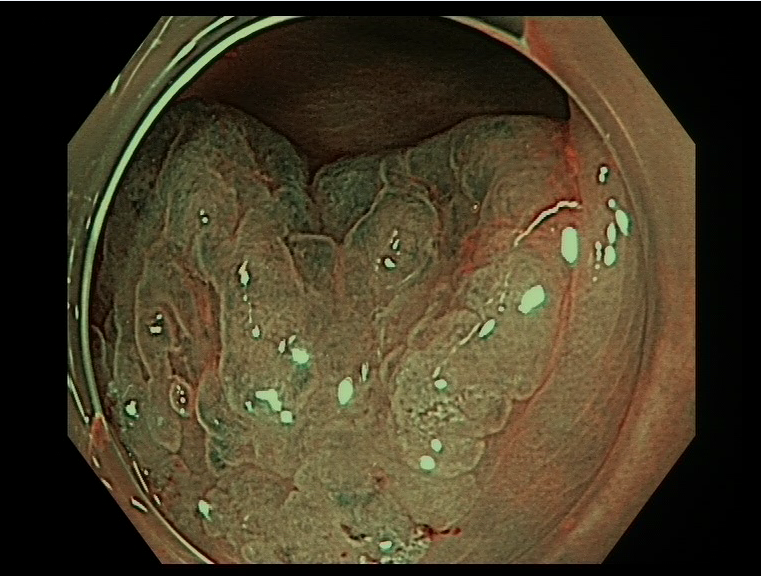 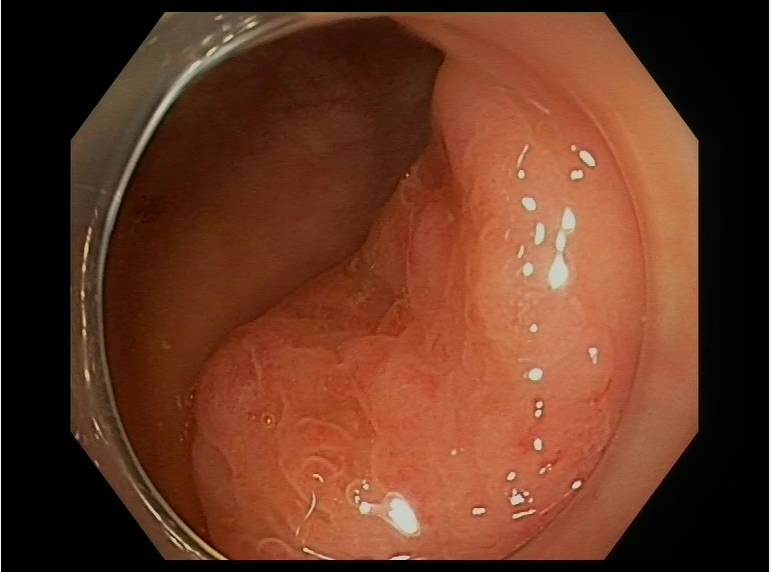 Figure 1 Inconspicuous margins of a sessile serrated adenomas/polyps with and without narrow-band imaging. Figure 2 Resection of a sessile serrated adenomas/polyps with dye of submucosal layer with indigo carmine – no residual lesion.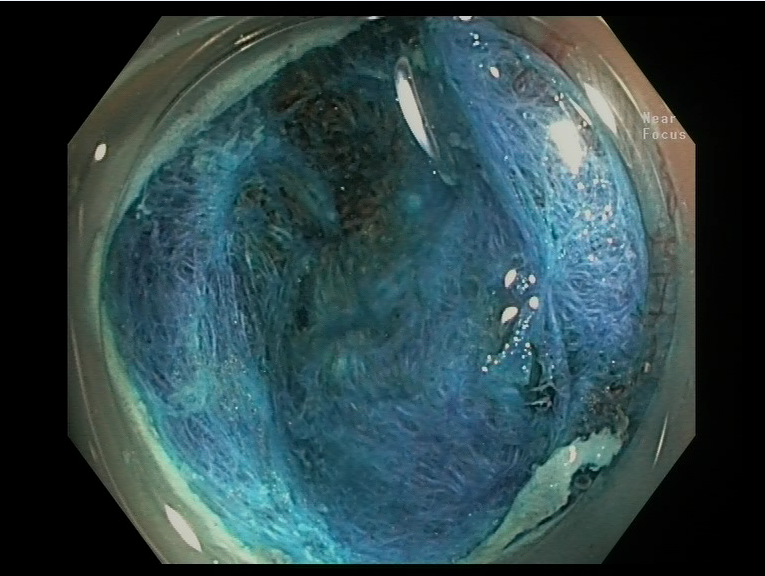 